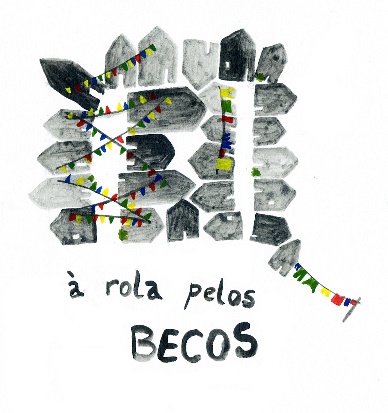 Sinopse “À rola pelos Becos” - um percurso pedestre, combinado com mistérios e curtas performances de rua.Rola pelos becos em busca de histórias perdidas.Atraca, aqui e ali, nas memórias dos Ilhavenses e apanha a aragem de feição na descoberta de enigmas e charadas. Maneia-te daí! Solta as tuas amarras e vem perder-te pelos becos. Ala que se faz tarde!!!– sessão da manhã – 10 horas- sessão da tarde – 15 horas----------------------------------------------------------------------------------------------------------FICHA DE INSCRIÇÃONome _________________________________________________________________________________Morada________________________________________________________________________________Email _____________________________________________________Telemóvel ___________________Nº de participantes na equipa ____________ Idades ____;____;____;____;____;____Assinale com uma cruz:a) Pretendo realizar a atividade na:b) Necessito de Intérprete de Língua Gestual Portuguesa __________Inscrições: Através de formulário disponível no site WWW.23milhas.cm-ilhavo.pt ou entrega da ficha de inscrição na casa da Cultura de Ílhavo, Fábrica das Ideias da Gafanha da Nazaré ou, no próprio dia no Jardim Henriqueta Maia.- Sessão da manhã ____- Sessão da tarde ____